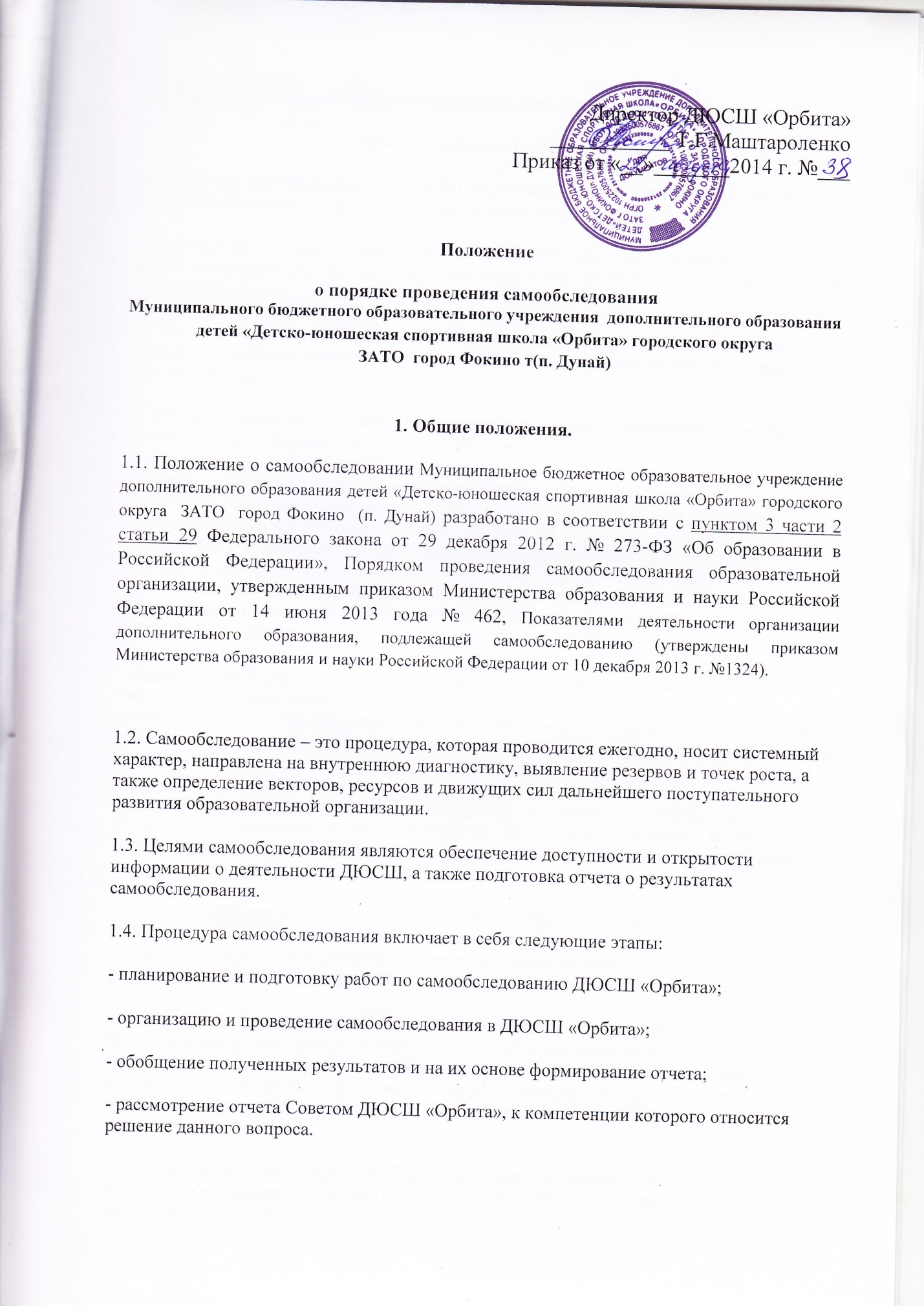 Директор ДЮСШ «Орбита»                                                                      ___________ Т.Г. Маштароленко                                                                                                                                         Приказ от 22 августа 2014 г. № 38Положениео порядке проведения самообследования Муниципального бюджетного образовательного учреждения  дополнительного образования детей «Детско-юношеская спортивная школа «Орбита» городского округа  ЗАТО  город Фокино т(п. Дунай)1. Общие положения.1.1. Положение о самообследовании Муниципальное бюджетное образовательное учреждение  дополнительного образования детей «Детско-юношеская спортивная школа «Орбита» городского округа  ЗАТО  город Фокино  (п. Дунай) разработано в соответствии с пунктом 3 части 2 статьи 29 Федерального закона от 29 декабря 2012 г. № 273-ФЗ «Об образовании в Российской Федерации», Порядком проведения самообследования образовательной организации, утвержденным приказом Министерства образования и науки Российской Федерации от 14 июня 2013 года № 462, Показателями деятельности организации дополнительного образования, подлежащей самообследованию (утверждены приказом Министерства образования и науки Российской Федерации от 10 декабря 2013 г. №1324).1.2. Самообследование – это процедура, которая проводится ежегодно, носит системный характер, направлена на внутреннюю диагностику, выявление резервов и точек роста, а также определение векторов, ресурсов и движущих сил дальнейшего поступательного развития образовательной организации.1.3. Целями самообследования являются обеспечение доступности и открытости информации о деятельности ДЮСШ, а также подготовка отчета о результатах самообследования.1.4. Процедура самообследования включает в себя следующие этапы:- планирование и подготовку работ по самообследованию ДЮСШ «Орбита»;- организацию и проведение самообследования в ДЮСШ «Орбита»;- обобщение полученных результатов и на их основе формирование отчета;- рассмотрение отчета Советом ДЮСШ «Орбита», к компетенции которого относится решение данного вопроса.2. Сроки, форма проведения самообследования и состав лиц,привлекаемых для его проведения2.1. Работа по самообследованию ДЮСШ «Орбита» начинается не позднее 1 марта текущего года и заканчивается 20 апреля текущего года.2.2. Для проведения самообследования в ДЮСШ «Орбита» создается комиссия в составе: заместителя директора, методиста или педагогов, курирующих направления деятельности, подлежащих оценке.2.3. При проведении самообследования могут быть использованы следующие методы: наблюдение, анкетирование, тестирование, собеседование, определение обобщающих показателей и др.2.4. Самообследование проводится в форме анализа основных направлений деятельности ДЮСШ «Орбита» по состоянию на 1 апреля текущего года:- системы управления учреждением (анализируется организационно-правовое обеспечение образовательной деятельности, соответствие организации управления образовательным учреждением уставным требованиям, соответствие собственной нормативной и организационно-распорядительной документации действующему законодательству и уставу, организация взаимодействия структурных подразделений образовательной организации, реализация принципа коллегиальности, зрелость и эффективность органов общественного управления, внешние связи ДЮСШ «Орбита», инновационная деятельность);- образовательной деятельности, организации учебного процесса (анализируется выполнение дополнительных общеразвивающих программ, расписание учебно-тренировочных занятий, формы и виды учебно-тренировочных занятий, промежуточная и итоговая аттестация обучающихся, перемены, соблюдение правил и инструкций по охране труда);- содержания и качества подготовки обучающихся (анализируются результаты освоения обучающимися дополнительных общеразвивающих программ в динамике за три года, продолжение обучения по избранному профилю деятельности, участие обучающихся в соревнованиях различного уровня и др.);- качество кадрового состава (анализируется фактическая численность работников на соответствие штатному расписанию, образовательный ценз и квалификационная структура педагогических работников, дополнительное профессиональное образование работников, результаты внутренней аттестации, результаты методической работы);- качество учебно-методического, библиотечно-информационного обеспечения (состояние библиотечного фонда, средств информационного обеспечения и их обновление за отчетный период, обеспеченность обучающихся учебной, учебно-методической и справочной литературой, информационными ресурсами; ведение, своевременность обновления официального сайта в информационно-телекоммуникационной сети «Интернет»);- качество материально-технической базы (анализируется уровень оснащенности ДЮСШ  «Орбита» оборудованием, степень его новизны; обеспеченность современными ПК, спортивными сооружениями);- функционирования внутренней системы оценки качества образования (анализируется система внутришкольного контроля, общественной экспертизы качества образования);- анализ показателей деятельности ДЮСШ «Орбита», подлежащих самообследованию, устанавливаемых федеральным органом исполнительной власти, осуществляющим функции по выработке государственной политики и нормативно-правовому регулированию в сфере образования, утвержденных приказом Министерства образования и науки РФ от 10 декабря 2013 г. №1324.2.5. По результатам проведенного анализа проводится оценка основных направлений деятельности ДЮСШ «Орбита».2.6. На основе плана-графика работ по подготовке и проведению самообследования (приложение 1) руководителем ДЮСШ «Орбита» ежегодно утверждается состав комиссии и план-график с конкретными сроками, ответственными и мероприятиями по проведению самообследования. 3. Отчет о результатах самообследования3.1. Результаты самообследования  ДЮСШ «Орбита»  оформляются в виде отчета, включающего аналитическую часть и результаты анализа показателей деятельности ДЮСШ.3.2. Отчет по самообследованию формируется по состоянию на 1 апреля  текущего года и имеет следующую структуру и объем:- оценка системы управления ДЮСШ (не более 5 страниц);- оценка образовательной деятельности (не более 5 страниц);- оценка содержания и качества подготовки обучающихся (не более 5 страниц);- оценка качества кадрового состава (не более 5 страниц);- оценка качества учебно-методического и библиотечно-информационного обеспечения (не более 5 страниц);- оценка качества материально-технической базы (не более 5 страниц);- оценка функционирования внутренней системы оценки качества образования (не более 5 страниц);- анализ показателей деятельности Учреждения, подлежащей самообследованию, устанавливаемых федеральным органом исполнительной власти, осуществляющим функции по выработке государственной политики и нормативно-правовому регулированию в сфере образования.3.3. Результаты самообследования рассматриваются на заседании Совета ДЮСШ«Орбита».3.4. Отчет подписывается руководителем ДЮСШ и заверяется  печатью.3.5. Размещение отчета образовательной организации  на официальном сайте учреждения в информационно-телекоммуникационной сети «Интернет» и направление его учредителю осуществляется не позднее 20 апреля текущего года.Приложение 1 к положению о порядке проведения самообследованияМБОУ ДОД ДЮСШ «Орбита»ПЛАН-ГРАФИКработ по подготовке и проведению самообследованияМуниципального бюджетного образовательного учреждения  дополнительного образования детей «Детско-юношеская спортивная школа «Орбита» городского округа  ЗАТО  город Фокино  (п. Дунай)Приложение Утвержденыприказом Министерства образованияи науки Российской Федерацииот 10 декабря 2013 г. N 1324ПОКАЗАТЕЛИДЕЯТЕЛЬНОСТИ ОРГАНИЗАЦИИ ДОПОЛНИТЕЛЬНОГО ОБРАЗОВАНИЯ,ПОДЛЕЖАЩЕЙ САМООБСЛЕДОВАНИЮМуниципальное бюджетное образовательное учреждение  дополнительного образования детей «Детско-юношеская спортивная школа «Орбита» городского округа  ЗАТО  город Фокино  (п. Дунай)ПОЛОЖЕНИЕо порядке проведения самообследования Муниципального бюджетного образовательного учреждения  дополнительного образования детей «Детско-юношеская спортивная школа «Орбита» городского округа  ЗАТО  город Фокино  (п. Дунай)Принято на заседании  педагогического советапротокол от 22 августа 2014 г. № 1Вводится в действие с  22.08. 2014 приказом по ДЮСШ «Орбита»от  22 августа  2014 №  38п. Дунай№МероприятиеОтветственныйСрокиI. Планирование и подготовка работ по самообследованиюI. Планирование и подготовка работ по самообследованиюI. Планирование и подготовка работ по самообследованиюI. Планирование и подготовка работ по самообследованию1Проведение рабочего совещания по вопросам закрепления ответственных за сбор и обобщение (анализ) информации по отдельным направлениям самообследования, формирования пакета диагностического инструментария для проведения самообследования и принятия рабочих форм предоставления информации; решение вопроса о приобретении необходимого оборудования, программного обеспеченияДиректорДо 1 марта2Проведение совещания с коллективом ДЮСШ «Орбита» по вопросу проведения самообследования; информирование членов коллектива о нормативной основе, целях, сроках и процедуре самообследованияЗаместительдиректораДо 4 марта3Проведение установочного совещания с членами комиссии по механизму сбора и рабочим формам представления информации по отдельным направлениям самообследованияЗаместитель директораДо 10 марта4.Подготовка приказа о создании комиссии по самообследованию Учреждения в 2015 г.ДиректорДо 2 мартаII. Организация и проведение самообследованияII. Организация и проведение самообследованияII. Организация и проведение самообследованияII. Организация и проведение самообследования5.Сбор информации (фактического материала) для проведения анализа (в том числе при необходимости, подготовка запросов)Члены комиссииДо 15 мартаIII. Обобщение полученных результатов и на их основе формирование отчетаIII. Обобщение полученных результатов и на их основе формирование отчетаIII. Обобщение полученных результатов и на их основе формирование отчетаIII. Обобщение полученных результатов и на их основе формирование отчета6.Статистическая обработка, сравнительный анализ и обобщение полученной информации по отдельным направлениям самообследованияЧлены комиссиис 16 по 20 марта7.Подготовка проекта отчета по итогам самообследованияЗаместитель директораДо 22 марта8.Обсуждение предварительных итогов  самообследования на совещании при директоре, разработка проекта комплекса мер, направленных на устранение выявленных в ходе самообследования недостатков и совершенствованию деятельности ДЮСШ.Заместитель директора, руководители структурных подразделенийДо 24 мартаIV. Рассмотрение отчета Советом ДЮСШ, к компетенции которого относится решение данного вопросаIV. Рассмотрение отчета Советом ДЮСШ, к компетенции которого относится решение данного вопросаIV. Рассмотрение отчета Советом ДЮСШ, к компетенции которого относится решение данного вопросаIV. Рассмотрение отчета Советом ДЮСШ, к компетенции которого относится решение данного вопроса9.Рассмотрение отчета Советом ДЮСШ, к компетенции которого относится решение данного вопроса, принятие комплекса мер, направленных на устранение выявленных в ходе самообследования недостатков и совершенствованию деятельности ДЮСШДиректорДо  26 мартаV. Подготовка и направление отчета учредителю и размещение на официальном сайте ДЮСШV. Подготовка и направление отчета учредителю и размещение на официальном сайте ДЮСШV. Подготовка и направление отчета учредителю и размещение на официальном сайте ДЮСШV. Подготовка и направление отчета учредителю и размещение на официальном сайте ДЮСШ10.Корректировка проекта отчета по итогам самообследования с учетом результатов рассмотрения на заседании Совета ДЮСШ, к компетенции которого относится решение данного вопроса, подготовка итоговой версии отчетаЗаместитель директораДо 28 марта11.Подписание отчета директором и утверждение приказом комплекса мер, направленных на устранение выявленных в ходе самообследования недостатков и совершенствованию деятельности ДЮСШ; принятие управленческих решений по кадровому составу ДЮСШ (о поощрении, дисциплинарном взыскании, необходимости повышения квалификации, внесении изменений в должностные инструкции и т.д.)ДиректорДо 29 марта12.Направление отчета по итогам самообследования в Управление образования администрации муниципального образования «Вешкаймский район».Заместитель директораДо 1 апреля13.Размещение отчета по итогам самообследования на официальном сайте ДЮСШ в информационно-телекоммуникационной сети «Интернет»Заместитель директораДо 20 апреля14.*Проведение контрольных мероприятий по реализации комплекса мер, направленных на устранение выявленных в ходе самообследования недостатков и совершенствованию деятельности ДЮСШ (в то числе в форме совещания при директоре, собеседований и др.)Заместитель директораДо 1 июняN п/пПоказателиЕдиница измерения1.Образовательная деятельность1.1Общая численность учащихся, в том числе:человек1.1.1Детей дошкольного возраста (3 - 7 лет)человек1.1.2Детей младшего школьного возраста (7 - 11 лет)человек1.1.3Детей среднего школьного возраста (11 - 15 лет)человек1.1.4Детей старшего школьного возраста (15 - 17 лет)человек1.2Численность учащихся, обучающихся по образовательным программам по договорам об оказании платных образовательных услугчеловек1.3Численность/удельный вес численности учащихся, занимающихся в 2-х и более объединениях (кружках, секциях, клубах), в общей численности учащихсячеловек/%1.4Численность/удельный вес численности учащихся с применением дистанционных образовательных технологий, электронного обучения, в общей численности учащихсячеловек/%1.5Численность/удельный вес численности учащихся по образовательным программам для детей с выдающимися способностями, в общей численности учащихсячеловек/%1.6Численность/удельный вес численности учащихся по образовательным программам, направленным на работу с детьми с особыми потребностями в образовании, в общей численности учащихся, в том числе:человек/%1.6.1Учащиеся с ограниченными возможностями здоровьячеловек/%1.6.2Дети-сироты, дети, оставшиеся без попечения родителейчеловек/%1.6.3Дети-мигрантычеловек/%1.6.4Дети, попавшие в трудную жизненную ситуациючеловек/%1.7Численность/удельный вес численности учащихся, занимающихся учебно-исследовательской, проектной деятельностью, в общей численности учащихсячеловек/%1.8Численность/удельный вес численности учащихся, принявших участие в массовых мероприятиях (конкурсы, соревнования, фестивали, конференции), в общей численности учащихся, в том числе:человек/%1.8.1На муниципальном уровнечеловек/%1.8.2На региональном уровнечеловек/%1.8.3На межрегиональном уровнечеловек/%1.8.4На федеральном уровнечеловек/%1.8.5На международном уровнечеловек/%1.9Численность/удельный вес численности учащихся - победителей и призеров массовых мероприятий (конкурсы, соревнования, фестивали, конференции), в общей численности учащихся, в том числе:человек/%1.9.1На муниципальном уровнечеловек/%1.9.2На региональном уровнечеловек/%1.9.3На межрегиональном уровнечеловек/%1.9.4На федеральном уровнечеловек/%1.9.5На международном уровнечеловек/%1.10Численность/удельный вес численности учащихся, участвующих в образовательных и социальных проектах, в общей численности учащихся, в том числе:человек/%1.10.1Муниципального уровнячеловек/%1.10.2Регионального уровнячеловек/%1.10.3Межрегионального уровнячеловек/%1.10.4Федерального уровнячеловек/%1.10.5Международного уровнячеловек/%1.11Количество массовых мероприятий, проведенных образовательной организацией, в том числе:единиц1.11.1На муниципальном уровнеединиц1.11.2На региональном уровнеединиц1.11.3На межрегиональном уровнеединиц1.11.4На федеральном уровнеединиц1.11.5На международном уровнеединиц1.12Общая численность педагогических работниковчеловек1.13Численность/удельный вес численности педагогических работников, имеющих высшее образование, в общей численности педагогических работниковчеловек/%1.14Численность/удельный вес численности педагогических работников, имеющих высшее образование педагогической направленности (профиля), в общей численности педагогических работниковчеловек/%1.15Численность/удельный вес численности педагогических работников, имеющих среднее профессиональное образование, в общей численности педагогических работниковчеловек/%1.16Численность/удельный вес численности педагогических работников, имеющих среднее профессиональное образование педагогической направленности (профиля), в общей численности педагогических работниковчеловек/%1.17Численность/удельный вес численности педагогических работников, которым по результатам аттестации присвоена квалификационная категория, в общей численности педагогических работников, в том числе:человек/%1.17.1Высшаячеловек/%1.17.2Перваячеловек/%1.18Численность/удельный вес численности педагогических работников в общей численности педагогических работников, педагогический стаж работы которых составляет:человек/%1.18.1До 5 летчеловек/%1.18.2Свыше 30 летчеловек/%1.19Численность/удельный вес численности педагогических работников в общей численности педагогических работников в возрасте до 30 летчеловек/%1.20Численность/удельный вес численности педагогических работников в общей численности педагогических работников в возрасте от 55 летчеловек/%1.21Численность/удельный вес численности педагогических и административно-хозяйственных работников, прошедших за последние 5 лет повышение квалификации/профессиональную переподготовку по профилю педагогической деятельности или иной осуществляемой в образовательной организации деятельности, в общей численности педагогических и административно-хозяйственных работниковчеловек/%1.22Численность/удельный вес численности специалистов, обеспечивающих методическую деятельность образовательной организации, в общей численности сотрудников образовательной организациичеловек/%1.23Количество публикаций, подготовленных педагогическими работниками образовательной организации:1.23.1За 3 годаединиц1.23.2За отчетный периодединиц1.24Наличие в организации дополнительного образования системы психолого-педагогической поддержки одаренных детей, иных групп детей, требующих повышенного педагогического вниманияда/нет2.Инфраструктура2.1Количество компьютеров в расчете на одного учащегосяединиц2.2Количество помещений для осуществления образовательной деятельности, в том числе:единиц2.2.1Учебный классединиц2.2.2Лабораторияединиц2.2.3Мастерскаяединиц2.2.4Танцевальный классединиц2.2.5Спортивный залединиц2.2.6Бассейнединиц2.3Количество помещений для организации досуговой деятельности учащихся, в том числе:единиц2.3.1Актовый залединиц2.3.2Концертный залединиц2.3.3Игровое помещениеединиц2.4Наличие загородных оздоровительных лагерей, баз отдыхада/нет2.5Наличие в образовательной организации системы электронного документооборотада/нет2.6Наличие читального зала библиотеки, в том числе:да/нет2.6.1С обеспечением возможности работы на стационарных компьютерах или использования переносных компьютеровда/нет2.6.2С медиатекойда/нет2.6.3Оснащенного средствами сканирования и распознавания текстовда/нет2.6.4С выходом в Интернет с компьютеров, расположенных в помещении библиотекида/нет2.6.5С контролируемой распечаткой бумажных материаловда/нет2.7Численность/удельный вес численности учащихся, которым обеспечена возможность пользоваться широкополосным Интернетом (не менее 2 Мб/с), в общей численности учащихсячеловек/%